ПОЛОЖЕНИЕо районном конкурсе педагогических достиженийпо физической культуре и спорту в 2020-2021 учебном годуЦели и задачи КонкурсаКонкурс педагогических достижений по физической культуре и спорту в Петродворцовом районе Санкт-Петербурга в 2020-2021 учебном году (далее – Конкурс) проводится в целях повышения престижа образовательной области «Физическое развитие», развития гуманистических тенденций в процессе физического и спортивного совершенствования воспитанников дошкольных образовательных учреждений, выявления и популяризации передового педагогического опыта и новых технологий в сфере физической культуры.Основными задачами Конкурса являются:повышение квалификации и развитие творческой инициативы инструкторов по физической культуре дошкольных образовательных учреждений;определение наиболее эффективных средств, методов, форм и организационных условий физкультурно-оздоровительной работы с детьми;пропаганда здорового образа жизни, важной роли физической культуры и спорта;формирование общественного мнения о престижности профессии педагога по физической культуре и спорту;выявление и поощрение лучших специалистов по физической культуре дошкольных образовательных учреждений в Петродворцовом районе Санкт-Петербурга.Руководство проведением Конкурса	Общее руководство проведением Конкурса осуществляется Государственным бюджетным учреждением дополнительного профессионального педагогического образования центр повышения квалификации специалистов «Информационно-методический центр» Петродворцового района Санкт-Петербурга (далее ГБУ ИМЦ Петродворцового района).Участники Конкурса	В конкурсе могут принять участие инструкторы по физической культуре дошкольных образовательных учреждений Петродворцового района Санкт-Петербурга.Сроки и этапы проведения КонкурсаКонкурс проводится с 25.01.2021 по 15.02.2021 года.Конкурс проводится в 2 этапаИтоги Конкурса размещаются на официальном сайте государственного бюджетного учреждения дополнительного профессионального педагогического образования центра повышения квалификации специалистов «Информационно-методический центр» Петродворцового района Санкт-ПетербургаСроки и порядок представления заявокЗаявки и материалы на участие в Конкурсе подаются по электронной регистрации на сайте ГБУ ИМЦ Петродворцового района до 25.01.2021г. (ссылка на регистрацию будет направлена во все дошкольные учреждения Петродворцового района). К заявке по форме (приложение 1) прилагается реферат педагогического опыта, фото и видеоматериалы.Содержание и порядок проведения конкурсных испытанийДля участия в районном Конкурсе инструкторы по физкультуре дошкольных образовательных учреждений представляют творческую разработку (в виде реферата, допускается приложение видеоматериалов с записью фрагментов практического опыта конкурсанта) по соответствующим формам физкультурно-оздоровительной и спортивной работы с детьми. Оформление реферата следующим образом: формат - А4, поля: верхнее 2 см, нижнее - 2 см, левое - 3 см, правое - 1,5 см шрифт – Times New Roman, размер - 12, интервал - одинарный7.2. По итогам первого этапа Конкурса определяются три финалиста.	7.3. В финальной части Конкурса конкурсантами, вышедшими в финал осуществляется теоретическая защита предлагаемых педагогических новаций (до 15 мин.), а также практическая демонстрация фрагментов непосредственной образовательной деятельности с детьми по физической культуре (до 30 мин.).7.4. Оценка организационно-методического мастерства инструкторов по физической культуре дошкольных образовательных учреждений проводится непосредственно по месту их работы. Конкурсная комиссия8.1. Для проведения экспертизы, обобщения ее результатов создается конкурсная комиссия.8.2. Состав комиссии утверждается согласно Приложению 2.8.3. Функции комиссии: организация и проведение экспертизы профессиональной деятельности конкурсантов; заполнение оценочных ведомостей по результатам проведения экспертизы; подведение итогов после каждого тура Конкурса;8.4. Члены конкурсной комиссии обязаны:соблюдать требования настоящего Положения;использовать в своей работе критериальный аппарат согласно Приложению 3 к настоящему Положению; не пропускать заседания без уважительной причины. 8.5. После каждого тура Конкурса заполненные оценочные ведомости сдаются секретарю конкурсной комиссии. 8.6. Заполненные оценочные ведомости архивируются секретарю конкурсной комиссии и могут быть подвергнуты анализу после завершения Конкурса.  Определение победителей Конкурса	9.1. Определение победителей первого этапа Конкурса определяются путем подсчета среднего балла оценок экспертов по критериям, представленным в Приложениях 3.1, 3.2, 3.3.	9.2. Победитель, лауреат, дипломант в Конкурсе определяется по наибольшей сумме набранных баллов.10. Награждение победителей Конкурса10.1.Победитель Конкурса награждается дипломом и направляется для участия в городском туре Конкурса.	10.2. Лауреат и дипломант награждаются дипломом.Приложение 1ЗАЯВКАна участие в районном Конкурсе педагогических достижений по физической культуре и спорту в 2020-2021 учебном годуФамилия, имя, отчество _____________________________________________________________________________________________________________________________________ Дата рождения________________________________________________________________Место работы, адрес, телефон _____________________________________________________________________________________________________________________________________________________________________________________________________________Занимаемая должность _________________________________________________________Образование (когда и какое учебное заведение окончил) _______________________________________________________________________________________________________________________________________________________________________________________Педагогический стаж работы ____________________________________________________Государственные и ведомственные награды, ученая степень, почетные звания_____________________________________________________________________________________________________________________________________________________Спортивные звания ____________________________________________________________По какой группе образовательных учреждений участвует в конкурсе - ______________________________________________________________________________________________Тема выступления __________________________________________________________________________________________________________________________________________Научно-методические разработки, публикации, авторские программы ___________________________________________________________________________________________________________________________________________________________________________Выступления с докладами на научно-практических конференциях, педагогических чтениях, семинарах и др. _________________________________________________________________________________________________________________________________________________________________________________________________________________Домашний адрес (индекс), телефон ___________________________________________________________________________________________________________________________Фамилия, имя, отчество руководителя учреждения, телефон ______________________________________________________________________________________________________Фамилия, имя, отчество научного(ых) руководителя(ей), осуществляющего(их) подготовку конкурсанта, место работы, научные звания, телефон _______________________________________________________________________________________________________________________________________________________________________________Участник ____________________/_____________________/Руководитель _______________/_____________________/ 		М.П.Дата _______________________Приложение 2Состав конкурсной комиссииПредседатель комиссии Мединская Марина Михайловна	директор Государственного бюджетного учреждения дополнительного профессионального педагогического образования центр повышения квалификации специалистов «Информационно-методический центр» Петродворцового района Санкт-Петербурга Заместитель председателя комиссииГородецкая Татьяна Валерьевна	методист Государственного бюджетного учреждения дополнительного профессионального педагогического образования центр повышения квалификации специалистов «Информационно-методический центр» Петродворцового района Санкт-Петербурга Ответственный секретарьАникеич Светлана Александровна 	председатель районного МО, инструктор по физической культуре Государственного бюджетного дошкольного образовательного учреждения детский сад № 21 комбинированного вида Петродворцового района Санкт-ПетербургаЧлены конкурсной комиссииТаяновская Елена Викторовна	методист Государственного бюджетного учреждения дополнительного профессионального педагогического образования центр повышения квалификации специалистов «Информационно-методический центр» Петродворцового района Санкт-ПетербургаШевченко Елизавета Викторовна	заведующий Государственного бюджетного дошкольного образовательного учреждения детский сад № 9 Петродворцового района Санкт-ПетербургаКранина Елена Валерьевна	старший воспитатель Государственного бюджетного дошкольного образовательного учреждения детский сад № 19 общеразвивающего вида с приоритетным осуществлением деятельности по физическому развитию детей Петродворцового района Санкт‑ПетербургаСакулина Ирина Александровна	инструктор по физической культуре Государственного бюджетного дошкольного образовательного учреждения детский сад № 16 общеразвивающего вида с приоритетным осуществлением деятельности по физическому развитию детей Петродворцового района Санкт-ПетербургаКрылова Людмила Сергеевна	инструктор по физической культуре Государственного бюджетного дошкольного образовательного учреждения детский сад № 27 Петродворцового района Санкт-ПетербургаПетрова Людмила Ивановна	инструктор по физической культуре Государственного бюджетного дошкольного образовательного учреждения детский сад № 32 Петродворцового района Санкт-Петербурга Приложение 3.1КАРТА ОЦЕНКИ РЕФЕРАТАПредлагается оценить от 0 до 4 за каждую из позицийФИО эксперта _______________________________/____________________                                                                                                                                                                   подписьДата _________________Приложение 3.2Критерии оценки теоретической защиты предлагаемых педагогических новаций конкурсанта __________________________________________________                                      ФИО конкурсанта, место работыВыступление конкурсанта в течение 10 минут оценивается по следующим критериям:Предлагается оценить каждую из позиций по следующей шкалеПредставлено в высокой степени		4 баллаПредставлено почти в полной мере	3 баллаПредставлено частично			2 баллаПредставлено в малой степени		1 баллНе представлено					0 балловФИО эксперта _________________________Подпись ______________ Дата ________________Приложение 3.3КАРТА ОЦЕНКИ МЕРОПРИЯТИЯ С ДЕТЬМИ___________________________________________________________________________(Ф.И.О. конкурсанта, место работы, дата)ФИО эксперта ________________________________Подпись ______________             Дата ________________Предлагается оценить каждую из позиций по следующей шкале:1. 	Достигнуто в высокой степени 	 	4 балла2. 	Достигнуто почти в полной мере		3 балла3. 	Достигнуто частично		 	2 балл4. 	Достигнуто в малой степени		1 балл5. 	Не достигнуто (или не входило в цели)  	0 баллПРИНЯТО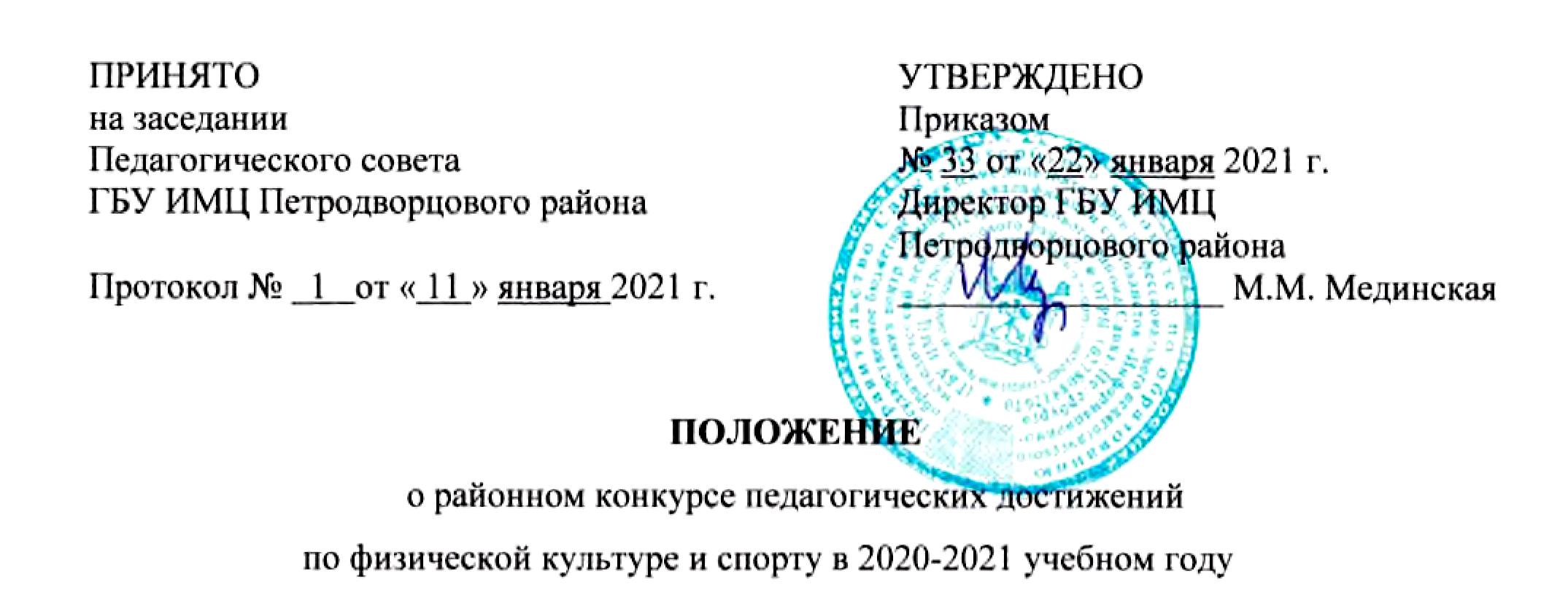 на заседании Педагогического советаГБУ ИМЦ Петродворцового районаПротокол №   1   от « 11 » января 2021 г.УТВЕРЖДЕНОПриказом № 33 от «22» января 2021 г.Директор ГБУ ИМЦ Петродворцового района__________________ М.М. МединскаяЭтапы проведения конкурсаФорма проведенияСроки проведенияКонкурс рефератов «Экспертиза»Представление конкурсантом документа в формате MS Word.25.01.2021-29.01.2021Презентация опыта работы1. Видеозапись проведенного занятия в дошкольном учреждении, в котором работает конкурсант (группу воспитанников выбирает конкурсант, согласно заполненной анкете). Тема занятия формулируется конкурсантом (продолжительность занятия — в соответствии с санитарно-эпидемиологическими правилами и нормативами «Санитарно-эпидемиологические требования к устройству, содержанию и организации режима работы дошкольных образовательных учреждений. СанПиН 2.4.1.3049- 13», утвержденными постановлением Главного государственного санитарного врача Российской Федерации от 15.05.2013 № 26). 2. Подробный конспект проводимого занятия.08.02.2021-15.02.2021Творческая защитаВидеоролик, представляющий инструктора по физической культуре и рассказывающий об опыте профессиональной деятельности конкурсанта, творческая защита предлагаемых педагогических новаций (регламент - 15 минут)08.02.2021-15.02.2021Подведение итогов конкурсаПо сумме баллов 2 этапа конкурса определяется Победитель, лауреат и дипломант конкурсана очередном МО инструкторов по ФК№КритерииПоказателиБаллы1АктуальностьПредставленный  опыт актуален2ЦелеполаганиеВедущая идея опыта педагога выделена и  четко сформулирована3ИнновационностьМатериалы демонстрируют новизну представленного опыта; необходимость нововведений обоснована4ПрофессионализмВ опыте  представлены современные  образовательные технологии, методики и приемы 5Технологичность Представленный опыт технологичен (имеет алгоритм)6Результативность Представленный опыт способствует формированию интегративных качеств детей 7ЭффективностьПредставленные материалы подтверждают наличие положительной динамики в развитии дошкольников8Сетевое взаимодействиеПредставленный опыт отражает включенность участников образовательного процесса.9Четкость изложенияМатериал изложен грамотно, доступно (отсутствие ошибок,  эстетичность оформления).10ТранслируемостьПредставленный опыт может быть транслирован на уровне района, города, России, за рубежом.11Системность Представленный опыт логично встроен  в основную общеобразовательную программу дошкольного образования12Наличие видеоматериаловИТОГО№ п/пКритерии оценкиБаллы1Степень новизны творческого замысла и педагогической позиции2Умение  сформулировать ведущую идею своей работы, обоснование актуальности  проблемы педагогического опыта3Обоснованность демонстрируемых подходов4Владение  содержанием и технологиями воспитания, обучения и развития детей  дошкольного возраста5Ориентированность опыта на конкретный практический результат и оценка качественных  изменений6Целостность, достаточность представленных материалов7Профессиональная эрудиция и отраслевая профессиональная компетентность8Презентабельность выступления: раскрытие темы, эмоциональность подачи материала, его логическая завершенность9Культура речи: убедительность и живость изложения, умение заинтересовать, поддерживать визуальный контакт с аудиториейОбщее количество баллов№Критерии, показателиБаллы1Цели мероприятия, его план были понятны воспитанникам, конкретны и побудительны для них 2Замысел мероприятия был реализован3Содержание мероприятия было оптимально (научно, методически грамотно,  доступно)4Характер изложения предлагаемого материала был проблемный5Воспитанники имели возможность выбора форм и средств работы, вариантов представления результатов 6Во время мероприятия были созданы условия для актуализации опыта воспитанников, их личностного общения, рефлексии7Мероприятие способствовало формированию ключевых компетентностей детей:Мероприятие способствовало формированию ключевых компетентностей детей:коммуникативнойпознавательнойсоциальнойинформационнойздоровьесберегающейдеятельностной эстетическойфизическойформированию целостного образа предметов, явлений, отношений 8Мероприятие соответствовало санитарно-эпидемиологическим нормам и правилам (освещение, температурный режим в помещении, регламент, смена деятельности детей и т. д.)9Мероприятие построено с учетом здоровьесбережения взрослых и детей 10В ходе мероприятия использовались современные педагогические технологии11Воспитанники получили помощь в решении значимых для них проблем12Педагог сумел заинтересовать воспитанников, владел детским коллективом13Во время мероприятия была обеспечена комфортность образовательной среды: достаточное материально-техническое  обеспечение, рациональное использование пространства, оптимальное количество демонстрационного и раздаточного материала14Педагог  обоснованно использовал методы, приемы и способы активизации детей15Психологическая комфортность мероприятия была обеспечена благоприятным климатом, доброжелательностью, реализацией личностно-ориентированного  подхода с воспитанниками16Педагог продемонстрировал партнерский стиль отношений с  воспитанникамиВсего баллов: